COMITE SPORT ADAPTE DORDOGNE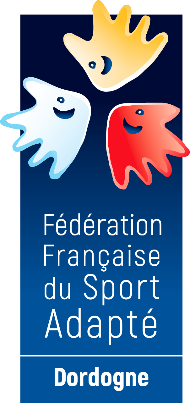 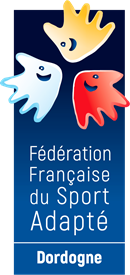  Lieu-dit Masseroux  Atur – 24750 – Boulazac Isle Manoir	Tél : 06 46 90 00 53E-mail : clement.liabot@sportadapte.fr  En partenariat avec l’association Clairvivre Sports et Loisirs, le comité Dordogne du sport adapté vous invite à participer à cet événement :PETANQUE LOISIR SPORT ADAPTE ADULTEJournée loisir JEUDI 14 SEPTEMBRE 2023
Boulodrome olympique    24160 SalagnacPROGRAMME SPORTIF PREVISIONNEL10H00 		Accueil des sportifs 10H30		Début des parties12H30		Repas sur place Repas issus de vos paniers13h30		Reprise des parties15h30		Fin de la journéeINFORMATIONS SPORTIVESEquipement : Prévoir une tenue sportive pour la pratique de la pétanque (chaussures fermées) ainsi que des boules de pétanque, un but par équipe et de quoi hydrater vos sportifs.Informations sportives : j’attire votre attention sur la nécessité de respecter l’horaire de début des parties, ceci afin de ne pas finir plus tard que prévu. La licence FFSA 2022/2023 est tolérée. COMITE SPORT ADAPTE DORDOGNE Lieu-dit Masseroux  Atur – 24750 – Boulazac Isle Manoir	Tél : 06 46 90 00 53E-mail : clement.liabot@sportadapte.frFICHE D’ENGAGEMENT -  PETANQUE LOISIR SPORT ADAPTE ADULTE
SALAGNAC – JEUDI 14 SEPTEMBRE 2023A renvoyer au CDSA24 avant le vendredi 08 septembre 2023N° d’affiliation
 et nom de l’AssociationEmailAccompagnateur
+ N° tel NOM – PrénomNé leSexeLicence à la journée (oui-non) ------------------------